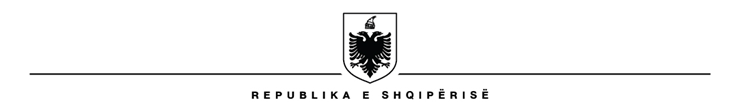 MINISTRY OF TOURISM AND ENVIRONMENTNATIONAL TOURISM AGENCYNr________ Prot                                                                          Tirana, on _____/_____ /2021	INVITATION FOR NEGOTIATIONTO: SPECIALIZED AGENCIES/ VISUAL MEDIA BODIESThe National Tourism Agency has planned to carry out a campaign for the promotion of Albania in the german speaking countries: Germany, Austria, Switzerland, introduction and positioning of Albania as a production hub for TV and Motion Picture, building a TV panel for Albania, and supporting and processing of building the digital landscape.Pursuant to article 7 point 1 / b, of law no. 162/2020 “On public procurement”, in support of DCM no. 1195, dated 05.08.2008 “On the purchase, development, production and co-production of programs or advertisements for broadcasting by radio and television operators or publication in the print media, and for contracts, for broadcasting time, by state administration bodies:, in support of Decision no. 278 dated 12.05.2021, "On an additional fund in the budget of 2021" approved for the Ministry of Tourism and Environment, to support Albanian Tourism for promotion in international markets Post-Covid 19 "and DCM no.298 dated 20.04.2016" For the organization and functioning of the National Tourism Agency ", the National Tourism Agency has planned to develop the procedure" Campaign for the promotion of Albanian tourism in German-speaking countries: Germany, Austria, Switzerland, presentation and positioning of Albania as a production center for TV and Motion Picture, building a TV panel for Albania, and supporting and processing of building the  digital landscape”.SCOPE The scope of this campaign will be: Promotion of Albania in german speaking countries: Germany, Austria, Switzerland, introduction and positioning of Albania as a production hub for TV and Motion Picture, building a TV panel for Albania, and supporting and processing of building the  digital landscape.Period of this campaign: 12 months Defined limit fund: the limit fund of the procurement procedure is in the value of: 77,634,000 (seventy seven milion six hundred thirty four thousand)   lek, VAT excluded.The deadline for submission of confirmations from the print media / specialized agency is on 05/07/2021 11:00 a.m.Confirmations for the continuation of negotiations: Confirmations must all come sealed in a non-transparent envelope, in a single day, signed and stamped in the name and address of the subject and with the note: Do not open it, unless in the presence of the  bid evaluation commission and not before 05/07/2021 11:00 a.m, otherwise they will be rejected and returned unopened. You are therefore kindly requested to submit to our Contracting Authority: Name and address of the contracting authority Name: National Tourism Agency Address: “Gjergj Fishta” Boulevard, Shallvaret A / 12 building, Tirana Internet address:  www.akt.gov.alOn behalf of: The Commission for following the procedures for " Campaign for the promotion of Albanian tourism in German-speaking countries: Germany, Austria, Switzerland, presentation and positioning of Albania as a production center for TV and Motion Picture, building of a TV panel for Albania and supporting and processing of building the  digital landscape.Email: The language for drafting bids is: Albanian or a translated  and notarized copy in case of a foreign operator.Terms of reference:PurposeThe purpose of this campaign is to promote Albania in the German speaking countries: Germany, Austria, Switzerland, introduction and positioning of Albania as a production hub for TV and Motion Picture, building a TV panel for Albania, and supporting and processing of building the  digital landscape.1. Building out a Public Relations Campaign to promote Albania in the German speaking countries: Germany, Austria, Switzerland.a. Promotion of Albania in the print media (prestigious German newspapers, magazines) and German broadcast media. Preferable with newspapers (ex Bild, Handelsblatt), magazines (ex Manager Magazin, Madame) and potential TV news formats (ex ARD Tagesthemen, Deutsche Welle);b. Conducted search for testimonials; c. Conducted search for stories roundabout the current Albania and its future plans.Number of experts: 3 experts + 1 junior expert Number of months:122. Introducing and positioning of Albania as a production hub for TV and Motion Picture.a. Roundtable meetings in Germany with German producers (eg UFA, Constantin, Bavaria) and Albanian Politicians and Executives; b. Trip with German Senior Executive Producers to Albania;c. Build a link into the current infrastructure of Albania to support this goal;d. Build a structure of Albanian TV/ entertainment and film funding.Number of experts: 1 senior expert and 1 junior expertNumber of months: 123. Building a TV panel for Albaniaa. Introduce Executives of GFK (the company hosting the TV panel in Germany) to the idea;b. Establish a process (briefing, follow-up, etc) to conduct the project, including support in negotiations, timelines, budgeting, etc.Number of experts: 3 senior experts and 1 junior expertNumber of months:124. Supporting and processing of building the digital landscape a. Interviews with the current stakeholders;b. Produce a case study with suggestions how to speed up and support current stakeholders;c. Comprehensive Social Media Management Experience.Number of experts: 1 senior expert and 1 junior expertNumber of months: 12Technical Capacity:Key Expert 1-Team Leader/ Senior communication expert, with 15 + years of experience in Public Relations, Publicity, Public Affairs, Corporate Communication, Consumer Communication, Social Media, Film and TV Promotion, and all areas of marketing.Key Expert 2 – Film maker/producer with 10+ years of experience in production of films and series, documentaries, and screenplays, Key expert 3 – Media manager with 10 + years in management of TV channels, platfrms, radio stations, advertising agencies, magazines or paid platforms for content distribution. Key expert 4 – Tourism marketing development expert with 10 + years of experience in destination marketing, in areas such as education, health and health care product, luxury products, hotels and Wellness resorts and sports.The operator/Bidder may propose other experts that deem to be necessary for the completion of the services. 
SPECIFIC INFORMATION AND REQUIREMENTS REGARDING THE ECONOMIC OPERATOR1. GENERAL ADMISSION / QUALIFICATION CRITERIALegal documentation to be submitted as a qualifying criterion:1. Documents proving that the operator / bidder:        i.            It is a company registered in its country of registration,      ii.            It is not in the process of bankruptcy or liquidation.    iii.            Average annual turnover for the last three years not less than EUR 1,000,000.2. SPECIAL QUALIFICATION CRITERIA2.1 The operator / bidder must submit:Statement on compliance with technical specifications. (Annex 1)Statement on conflict of interest.(Annex 2)2.2 Technical capacity:a)      The Operator/Bidder must demonstrate proven track record in for German-speaking countries, in all the required areas of SoW in the last five years.b)      The Operator/Bidder must provide a list of contracts (completed and on-going), specifying the scope of the contract, date and duration, value of the service.c)      The Operator/Bidder must demonstrate at least 1 (one) contract in similar services with the value of not less than 40% of the contract budged.d)      The Operator/Bidder must demonstrate that it has experience in using the advanced technologies for completion of the services (software, equipment, technical tools)In any case, the contracting authority has the right to perform the necessary verifications on the veracity of the information declared by the Economic Operator as above.For the contract with state institutions for previous experience, certificate of realization must be issued by the relevant institution with which you have realized the contract, where the date, amount, quantity and service performed are issued.In the case of previous experience with the private sector, only sales tax invoices are accepted as evidence, signed and confirmed by the buyer and seller where the dates, amounts, quantities and services performed are clearly defined.3. Economic Bid Form.4. Statement on compliance with technical specifications. (Annex 1)5. Statement on conflict of interest.(Annex 2)6. Bank certificate (IBAN).All documents must be originals or notarized copies issued no later than 3 (three) months from the date of tender opening. Cases of non-submission of a document, or of false and inaccurate documents, are considered as conditions for disqualification.The deadline for the realization of the service will be according to the requirements of the contracting authority starting from the signing of the contract and according to the technical specifications in the Invitation for Bids.In his bid, the bidder must submit the full details of the contact person.The selection of bids will be done according to point no. 7 and 12, of DCM no. 1195 dated 05.08.2008.Evaluation Criteria• Previous experience of the economic operator• Legal documentation submitted• The lowest price offered by the mass media bodyThe previous experience of the economic operator is evaluated with 50 pointsThe submitted legal documentation is evaluated with 30 pointsThe price offered by the mass media body / specialized agency is evaluated with 20 points.The economic offer will be presented in Lek / Euro, VAT excluded.Bidders have the right to participate in the bid opening process, representatives or authorized persons.Bids must be sealed in an envelope, sealed and will be submitted by the representatives of the companies officially to the National Tourism Agency, Protocol Office, before the specified time.The Commission will not accept any bid which will be submitted beyond the deadline and not in accordance with the above requirements.You can also find this invitation for negotiations on the website of the National Tourism Agency, at the address: www.akt.gov.alWe are waiting for your confirmation for negotiation.Annex 1STATEMENT ON COMPLIANCE WITH TECHNICAL SPECIFICATIONSStatement of the economic operator participating in the procurement procedure to be conducted indate _______________ by the Contracting Authority ___________ with object___________________limit fund  __________.I signed __________________with the quality ___________ of the economic operator___________________ declare under my full responsibility that:We Fulfill all technical specifications set out in the tender documents and we certify this with certificates and documents (if required by the contracting authority), submittedtogether with this statement.Date of submission of the declaration _____________Bidder's signature ______________Stamp ______________Annex 2STATEMENTOn conflict of interestStatement of the economic operator request in the public procurement procedure to be conducted on _________________ by the Contracting Authority______________ with object ____________ with limit fund __________.Conflict of interest is the state of conflict between public obligations and private interests in an official, if he has a private interest, if directed by influential directorates, can influence in order to influence in order to do duties and obligations his public.Pursuant to article 21 point 1 of Law no. 9367, dated 07.04.2005, the categories of officials defined in Chapter III, Section II, who are absolutely prohibited from benefiting directly or indirectly from concluding contracts with a party to a public institution are:- The President of the Republic, the Prime Minister, the Deputy Prime Minister, ministers or deputy ministers, Deputies, Judges of the Constitutional Court, Judges of the Supreme Court, the President of the Supreme State Audit, the General Prosecutor, Judges and Prosecutors at the level of the Court of First Instance of the Appellate, the People's Advocate, Member of the Central Election Commission, Member of the High Council of Justice, Inspector General of the High Inspectorate of Declaration and Control of Assets and Conflict of Interest, Members of the Regulatory Entities, (Council of Supervision of the Bank of Albania, including the Governor and the Deputy Governor; competition, telecommunications; energy; water supply; insurance; securities; media); public, which is at least equivalent in position to the general directors, heads of administrative institutions public ministries that are not part of the civil service.For middle management level officials according to article 31, and for the officials provided in article 32 of chapter III, section 2 of this law, the prohibition according to point 1 of this article, due to the private interests of the official, defined in this point applies only to the conclusion of contracts in the field of territory and jurisdiction of the institution where the official works. This prohibition also applies when the party is an institution of dependence.When the official is in the function of the mayor or the deputy mayor, the commune or the regional council, of the member of the respective council or is a high-ranking official of a local government unit, the ban due to the private interests of the official, defined in this point, applies only to the conclusion of contracts, as the case may be, with the municipality, commune or regional council, where the official exercises these functions. This prohibition applies even when the party to the contract is a public institution, depending on this unit (Article 21 point 2 of Law No. 9367, dated 07.04.2005).Prohibitions defined in article 21 point 1, 2 of Law no. 9367, dated 07.04.2005, with the relevant exceptions, apply equally to persons related to the official who in the sense of this law are the spouse, cohabitant, adult children, parents of the official of the spouse and cohabitant.I, the undersigned _____________________, in the capacity of the representative of the legal entity _______________ declare under my personal responsibility that:I am aware of the requirements and prohibitions set out in Law no. 9367, dated 07.04.2005 "On the prevention of conflict of interest in the exercise of public functions" as amended, as well as in bylaws issued in its implementation by the High Inspectorate of Declaration and Control of Assets and Law no. 9643, dated 20.11.2006 "On public procurement", as amended.In accordance with them I declare that no defined official in Chapter III, Section II of Law no. 9367, dated 7.4.2005, and in this statement, owns private interests directly or indirectly with the legal person I represent.Date of submission of the declaration ________________Name, Surname, Signature____________________________StampMINISTRIA E TURIZMIT DHE MJEDISITAGJENCIA KOMBËTARE E TURIZMITNr________ Prot                                                                             Tiranë, më _____/_____ /2021		           FTESË PËR NEGOCIATADREJTUAR: AGJENCIVE TË SPECIALIZUARA/ORGANEVE TË MEDIAS VIZIVEAgjencia Kombëtare e Turizmit ka planifikuar të kryejë një fushatë për promovimin e Shqipërisë në vendet gjermanisht folëse: Gjermani, Austri, Zvicër, prezantimin dhe pozicionimin e Shqipërisë si qendër prodhimi për TV dhe Motion Picture, ndërtimin e një paneli TV për Shqipërinë, dhe mbështetjen për ndërtimin e peisazhit dixhital.Në bazë të nenit 7 pika 1/b, të ligjit nr. 162/2020 “Për prokurimin publik”, në mbështetje të VKM nr. 1195, datë 05.08.2008 “Për blerjen, zhvillimin, prodhimin e bashkëprodhimin e programeve a të reklamave për transmetimin nga operatorët radiotelevizivë ose botim në median e shkruar, dhe për kontratat, për kohë transmetimi, nga organet e administratës shtetërore:, në mbështetje të Vendimit nr. 278 datë 12.05.2021, “ Për një shtesë fondi në buxhetin e vitit 2021”miratuar për Ministrinë e Turizmit dhe Mjedisit, për mbështetjen e Turizmit Shqiptar për promovimin në tregjet ndërkombëtare Post-Covid 19” dhe VKM nr.298 datë 20.04.2016 “Për organizimin dhe funksionimin e Agjencisë Kombëtare të Turizmit”, Agjencia Kombëtare e Turizmit ka planifikuar të zhvillojë procedurën "Fushata për promovimin e turizmit shqiptar në vendet gjermanisht folëse: Gjermania, Austria, Zvicra, prezantimin dhe pozicionimin e Shqipërisë si qendër prodhimi për TV dhe Motion Picture, ndërtimin e një panel TV për Shqipërinë, dhe mbështetje për ndërtimin e peisazhit dixhital”.OBJEKTIPërshkrimi i punës:                                                                   • Promovimi i Shqipërisë në vendet gjermanisht folëse: Gjermani, Austri, Zvicër:• prezantimi dhe pozicionimi i Shqipërisë si një qendër prodhimi për TV dhe Motion Picture,• ndërtimi i një paneli televiziv për Shqipërinë, dhe• mbështetje për ndërtimin e peisazhit dixhital.Periudha e kësaj fushate: 12 muajFondi limit i përcaktuar:fondi limit i procedurës së prokurimit është në vlerën: 77,634,000 (shtatëdhjetë e shtatë milion e gjashtëqind e tridhjetë e katër mijë)   lekë pa Tvsh.Afati përfundimtar për paraqitjen e konfirmimeve nga media e shkruar/agjencia e specializuar është më datë 05/07/2021, ora  11:00.   Konfirmimet për vazhdimin e negociatave: Konfirmimet duhet të vijnë të gjitha të mbyllura në zarf jotransparent, në një ditë të vetme, të firmosura dhe vulosura në emrin dhe adresën e subjektit dhe me shënimin: Mos e hapni, me përjashtim të rasteve kur është i pranishëm komisioni i vlerësimit të ofertave dhe jo përpara datës 05/07/2021, ora 11:00.Në rast të kundërt ato do të refuzohen dhe do të kthehen të pahapura.Rrjedhimisht jeni të lutur të paraqesni pranë Autoritetit tonë kontraktor:Emri dhe adresa e autoritetit kontraktorEmri: Agjencia Kombëtare e TurizmitAdresa: Bulevardi “Gjergj Fishta”, pallati Shallvaret A/12, TiranëAdresa e Internetit: www.akt.gov.alNë emër të: Komisioni për ndjekjen e procedurave për :"Fushata për promovimin e turizmit shqiptar në vendet gjermanisht folëse: Gjermania, Austria, Zvicra, prezantimin dhe pozicionimin e Shqipërisë si qendër prodhimi për TV dhe Motion Picture, ndërtimin e një panel TV për Shqipërinë, dhe mbështetje për ndërtimin e peisazhit dixhital”.Email: alina.starova@akt.gov.alGjuha për hartimin e ofertave është: Shqip ose një kopje e përkthyer dhe e noterizuar në rast të një operatori të huaj.Termat e referencës : 1. Ndërtimi i një Fushate për Marrëdhëniet me Publikun për të promovuar Shqipërinë në vendet gjermanisht folëse: Gjermani, Austri, Zvicër.a. Promovimi i Shqipërisë në median e shkruar (gazeta, revista prestigjioze gjermane) dhe media transmetuese gjermane. Preferohet me gazetat (si:Bild, Handelsblatt), revistat (Manager Magazin, Madame) dhe formatet e mundshme të lajmeve televizive (si: ARD Tagesthemen, Deutsche Welle);b. Identifikimi i historive narrative rreth Shqipërisë (storytelling);c. Kryerja e kërkimit mbi historitë lidhur me Shqipërinë aktuale dhe planet e saj të ardhshme.Numri i ekspertëve: 3 ekspertë senior + 1 ekspert juniorNumri i muajve: 122. Prezantimi dhe pozicionimi i Shqipërisë si një qendër prodhimi për TV dhe Motion Picture.a. Tryeza të rrumbullakëta në Gjermani, me prodhuesit gjermanë (p.sh. UFA, Constantin, Bavaria) dhe politikanë dhe ekzekutivë shqiptarë ;b. Udhëtim me Prodhuesit Ekzekutivë Gjerman në Shqipëri;c. Ndërtimi i terrenit  në infrastrukturën aktuale të Shqipërisë për të mbështetur këtë qëllim;d. Krijimi i strukturës për menaxhimin e fondeve per industrinë e filmit dhe televizionit shqiptar.Numri i ekspertëve: 1 ekspert senior dhe 1 ekspert juniorNumri i muajve: 123. Ndërtimi i një paneli televiziv për Shqipërinëa. Prezantim i ideve me drejtuesit e GFK (kompania pritëse e panelit televiziv gjerman); b. Krijimi i një procesi (informim, ndjekje, etj) për realizimin e projektit, duke përfshirë mbështetjen në negociata, afatet kohore, buxhetimin, etj.Numri i ekspertëve: 3 ekspertë senior dhe një ekspert juniorNumri i muajve: 124. Mbështetje për ndërtimin e peisazhit dixhitala. Intervistat me aktorët aktualë;b. Prodhimi i një rasti studimor me sugjerime se si të shpejtohet procesi dhe si të mbështeten palët aktuale të interesit;c. Përvojë gjithëpërfshirëse e menaxhimit të mediave sociale.Numri i ekspertëve:1 ekspert senior dhe një ekspert junior Numri i muajve: 12Kapaciteti Teknik:Eksperti Kryesor 1-Drejtues i Grupit të punës/ Ekspert i lartë i komunikimit, me përvojë mbi 15  vjeçare në Marrëdhëniet me Publikun, Publicitetin, Çështjet Publike, Komunikimin e Korporatave, Komunikimin me Konsumatorin, Mediat Sociale, Promovimin e Filmit dhe TV dhe të gjitha fushat e marketingut.Eksperti Kryesor 2 - Prodhuesi / prodhuesi i filmit me përvojë mbi 10 vjeçare në prodhimin e filmave dhe serialeve, dokumentarëve dhe skenarëve,Eksperti kryesor 3 - Menaxheri i medias me përvojë mbi 10 vjeçare në menaxhimin e kanaleve televizive, platformave, radiostacioneve, agjencive reklamuese, revistave ose platformave të paguara për shpërndarjen e përmbajtjes.Eksperti kryesor 4 - Eksperti i zhvillimit të marketingut të turizmit me përvojë mbi 10 vjeçare në marketimin e destinacionit, në fusha të tilla si arsimi, produkti shëndetësor dhe i kujdesit shëndetësor, produkte luksoze, hotele dhe vendpushime Wellness dhe sporte.Operatori / Ofertuesi mund të propozojë ekspertë të tjerë që i konsiderojnë të nevojshëm për përfundimin e shërbimeve.INFORMACION DHE KËRKESA SPECIFIKE NË LIDHJE ME OPERATORIN EKONOMIK1. KRITERET E PËRGJITHSHME TË PRANIMIT/KUALIFIKIMITDokumentacion ligjor që duhet paraqitur si kriter kualifikues:1. Dokumentet që vërtetojnë se operatori / ofertuesi:    i. Është një kompani e regjistruar në vendin e tij të regjistrimit,       ii. Nuk është në proces falimentimi ose likuidimi.    iii. Qarkullimi mesatar vjetor për tre vitet e fundit jo më pak se 1,000,000 EUR.2. KRITERET E VEÇANTA TË KUALIFIKIMIT2.1 Operatori / ofertuesi duhet të paraqesë:Deklaratë mbi përmbushjen e specifikimeve teknike. (Shtojca 1)Deklaratë mbi konfliktin e interesit (Shtojca 2)2.2 Kapaciteti teknik:a) Operatori / Ofertuesi duhet të vërtetojë eksperiencë të dokumentuar për vendet gjermanisht- folëse, në të gjitha fushat e kërkuara të SoW në pesë vitet e fundit.b) Operatori / Ofertuesi duhet të sigurojë një listë të kontratave (të përfunduara dhe në vazhdim), duke specifikuar fushën e kontratës, datën dhe kohëzgjatjen, vlerën e shërbimit.c) Operatori / Ofertuesi duhet të demonstrojë të paktën 1(një) kontratë në shërbime të ngjashme me vlerën e jo më pak se 40% të kontratës së buxhetuar.d) Operatori / Ofertuesi duhet të demonstrojë se ka përvojë në përdorimin e teknologjive të përparuara për përfundimin e shërbimeve (softuer, pajisje, mjete teknike)Në cdo rast, autoriteti kontraktor ka të drejtë të kryejë verifikimet e nevojshme mbi vërtetësinë e informacionit të deklaruar nga Operatori Ekonomik sa më sipër.Për kontratën me institucionet shtetërore për përvojën e mëparshme duhet të paraqitet vërtetim realizimi i lëshuar nga institucioni përkatës me të cilin keni realizuar kontratën, ku lëshohet data, shuma, sasia dhe shërbimi i realizuar.Në rastin e përvojës së mëparshme të realizuar me sektorin privat, si dhëshmi pranohen vetëm fatura tatimore të shitjes, të firmosura e të konfirmuara nga blerësi dhe shitësi ku të përcaktohen qartë, datat, shumat, sasitë dhe shërbimet e realizuara.5. Formularin e Ofertës Ekonomike.6. Deklaratë mbi përmbushjen e specifikimeve teknike. (Shtojca 1)7. Deklaratë mbi konfliktin e interesit (Shtojca 2)8. Vërtetim banke (IBAN).Të gjitha dokumentat duhet të jenë origjinale ose kopje të noterizuara të tyre të lëshuara jo më vonë se 3 (tre) muaj nga data e hapjes së tenderit. Rastet e mos-dorëzimit të një dokumenti, ose të dokumentave të rreme e të pasakta, konsiderohen si kushte për skualifikim.Afati i realizimit të shërbimit do të jetë sipas kërkesave të autoritetit kontraktor duke filluar nga nënshkrimi i kontratës dhe sipas specifikimeve teknike ne Ftesën për Ofertë.Në ofertën e tij, ofertuesi duhet të paraqesë të dhënat e plota të personit të kontaktit.Përzgjedhja e ofertave do të bëhet sipas pikës nr. 7 dhe 12, të VKM nr.1195 datë 05.08.2008.Kriteret e Vlerësimiteksperienca e mëparshme e operatorit ekonomikdokumentacioni ligjor i paraqiturçmimi më i ulët, i ofruar nga organi i masmediasVlerësohet me 50 pikë eksperienca e mëparshme e operatorit ekonomikVlerësohet me 30 pikë dokumentacioni ligjor i paraqiturVlerësohet me 20 pikë çmimi i ofruar nga organi i masmedias/agjencia e specializuar.Oferta ekonomike do të jetë e paraqitur në lekë/Euro, pa TVSH.Ofertuesit kanë të drejtë të marrin pjesë në procesin e hapjes së ofertave, përfaqësuesit apo personat me autorizim.Ofertat duhet të jenë të mbyllura në zarf, të vulosura dhe do të dorëzohen nga përfaqësuesit e shoqerive zyrtarisht pranë Agjencisë Kombëtare të Turizmit, Zyra e Protokollit, para orës së përcaktuar.Komisioni nuk do të pranojë asnjë ofertë e cila do të dorëzohet përtej afatit të përcaktuar dhe jo në përputhje me kërkesat e mësipërme.Këtë ftesë për negociata mund ta gjeni dhe në faqen e internetit të Agjencisë Kombëtare të Turizmit, në adresën : www.akt.gov.al Jemi në pritje të konfirmimit tuaj për negocim.Shtojca 1DEKLARATË MBI PËRMBUSHJEN E SPECIFIKIMEVE TEKNIKE Deklaratë e operatorit ekonomik pjesemarrës në procedurën e prokurimit që do të zhvillohet në datë_______________ nga Autoriteti Kontraktor ___________ me objekt ___________________me fond limit __________. Unë i nënshkruari __________________me cilesinë ___________të operatorit ekonomik ___________________ deklaroj nën përgjegjësinë time të plotë se: Përmbushim të gjitha specifikimet teknike të përcaktuara në dokumentat e tenderit dhe e vërtetojmë këtë me certifikata e dokumenta(nëse kërkohen nga autoriteti kontraktor), të dorëzuar bashkë me këtë deklaratë. Data e dorëzimit të deklaratës _____________ Nënshkrimi i ofertuesit ______________ Vula ______________Shtojca 2DEKLARATË Mbi konfliktin e interesave Deklaratë e operatorit ekonomik pjesëmarrës në procedurën e prokurimit publik që do të zhvillohet në datë _________________ nga Autoriteti Kontraktor________________ me objekt ____________ me fond limit __________.Konflikti i interesit është gjendja e konfliktit ndërmjet detyrës publike dhe interesave privatë të një zyrtari, në të cilën ai ka interesa privatë, të drejpërdrejtë ose të tërthortë që ndikojnë, mund të ndikojnë ose duket sikur ndikojnë në kryerjen në mënyrë të padrejtë të detyrave dhe përgjegjësive të tij publike. Në zbatim të nenit 21 pika 1 e Ligjit Nr. 9367, datë 07.04.2005, kategoritë e zyrtarëve përcaktuar në Kreun III, Seksioni II, që iu ndalohet në mënyrë absolute të përfitojnë në mënyrë të drejtpërdrejtë ose të tërthortë nga lidhja e kontratave me një palë një institucion publik janë: -	Presidenti i Republikës, Kryeministri, zvkryeministri, ministrat, ose zvministrat,Deputetet, Gjyqtarët e Gjykatës Kushtetuese, Gjyqtarët e Gjykatës së Lartë, Kryetari i Kontrollit të Lartë të Shtetit, Prokurori i Përgjithshëm, Gjyqtarët e Prokurorët  në nivelin e Gjykatës së Shkallës së Parë e në atë të Apelit, Avokati i Popullit, Anëtari i Komisionit Qendror të Zgjedhjeve, Anëtari i Këshillit të Lartë të Drejtësisë, Inspektori i Përgjithshëm i Inspektoratit të Lartë të Deklarimit dhe Kontrollit të Pasurive dhe Konfliktit të Interesave, Anëtarët e Enteve Rregullatore, (Këshilli i Mbikqyrjes i Bankës së Shqipërisë, përfshirë Guvernatorin dhe Zv/Guvernatorin; të konkurrencës, telekomunikacionit; energjisë; furnizimit me ujë; të sigurimeve; letrave me vlerë; mediave), Sekretarët e Përgjithshëm të institucioneve qendrore si dhe çdo zyrtar tjetër, në çdo institucion publik, që është të paktën i barazvlefshëm për nga pozicioni me drejtorët e përgjithshëm, titullarët e institucioneve të administratës publike që nuk janë pjesë e shërbimit civil.            Për zyrtarët e nivelit të mesëm drejtues sipas nenit 31, dhe për zyrtarët e parashikuar në nenin 32 të kreut të III, seksioni 2 të këtj ligji, ndalimi sipas pikës 1 të këtij neni, për shkak të interesave private të zyrtarit, të përcaktuara në këtë pikë zbatohet vetëm në lidhjen e kontratave në fushën e territorit dhe të juridiksionit të institucionit, ku punon zyrtari. Ky ndalim zbatohet edhe kur palë është një institucion i varësisë.Kur zyrtari është në funksionin e kryetarit a të nënkryetarit të bashkisë, komunës ose të këshillit të qarkut, të anëtarit të këshillit përkatës ose është zyrtar i nivelit të lartë drejtues të një njësie të qeverisjes vendore, ndalimi për shkak të interesave privatë të zyrtarit, të përcaktuara në këtë pikë, zbatohet vetëm në lidhjen e kontratave, sipas rastit, me bashkinë, komunën ose këshillin e qarkut, ku zyrtari ushtron këto funksione. Ky ndalim zbatohet edhe kur palë në kontratë është një institucion publik, në varësi të kësaj njësie (neni 21 pika 2 e Ligjit Nr. 9367, datë 07.04.2005). Ndalimet e përcaktuara në nenin 21 pika 1, 2 të Ligjit Nr. 9367, datë 07.04.2005, me përjashtimet përkatëse, zbatohen në të njëjtën masë edhe për personat e lidhur me zyrtarin që në kuptim të këtij ligji janë bashkëshorti/ja, bashkëjetuesi, fëmijë në moshë madhorë, prindërit e zyrtarit të bashkëshortit/es dhe bashkëjetuesit/es.Unë i nënshkruari _____________________, me cilësinë e përfaqësuesit të personit juridik _______________deklaroj nën përgjegjësinë time personale se:Jam në dijeni të kërkesave dhe ndalimeve të përcaktuara në Ligjin Nr. 9367, datë 07.04.2005 “Për parandalimin e konfliktit të interesave në ushtrimin e funksioneve publike” i ndryshuar, si dhe në aktet nënligjore të nxjerra në zbatim të tij nga Inspektorati i Lartë i Deklarimit dhe Kontrollit të Pasurive si dhe të Ligjit Nr. 9643, datë 20.11.2006 “Për prokurimin publik”, i ndryshuar. Në përputhje me to deklaroj se asnjë zyrtar i përcaktuar në Kreun III, Seksioni II te Ligjit Nr. 9367, datë 7.4.2005, dhe në këtë deklaratë, nuk zotëron interesa private në mënyrë të drejtpërdrejtë ose të tërthortë me personin  juridik që unë përfaqësoj.Data e dorëzimit të deklaratës  ________________Emri,   Mbiemri,   Nënshkrimi  ____________________________Vula